Międzygminny Związek Gospodarki Odpadami Komunalnymi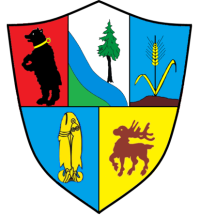 „ODRA-NYSA-BÓBR”ul. Pionierów 44, 66-600 Krosno Odrzańskie, tel. (68) 888 66 10, e-mail: sekretariat@odra-nysa-bobr.pl, www.odra-nysa-bobr.plNIP 926-167-08-62 REGON 081087392Krosno Odrzańskie, 24.01.2021r.Do wszystkich Wykonawców  Numer referencyjny postępowania: MZGOK.271.1.2020.LODotyczy: Postępowania o udzielenie zamówienia publicznego pn. „Odbiór, transport i zagospodarowanie odpadów komunalnych od właścicieli nieruchomości zamieszkałych z terenu gmin członkowskich Bytnica, Bobrowice, Dąbie, Gubin i Maszewo”Wyjaśnienie treści SIWZ (1)Działając na podstawie art.38 ust.1 pkt.1) i ust.2 ustawy Prawo zamówień publicznych (tj. Dz.U. 2019 poz.1843 ze zm.) zamawiający informuje, że wpłynęły zapytania do niniejszego postępowania o następującej treści:Pytanie 1:Czy Zamawiający dopuszcza pojazd typu hakowiec  do odbioru kontenerów typu kp-5, kp-7 ?Odpowiedź:Tak. Zamawiający dopuszcza pojazd typu hakowiec o podobnych parametrach technicznych.Pytanie 2:Wykonawca wnosi o maksymalne obniżenie zabezpieczenia należytego wykonania umowy. Wskazuję, iż zabezpieczenie należytego wykonania umowy w wysokości 5 % istotnie podraża cenę ofertową.Odpowiedź:Zamawiający nie wyraża zgody na obniżenie zabezpieczenia należytego wykonania umowy. Zamawiający w  punkcie 17.2. w ust. 2 – 5 daje inne możliwości wniesienia zabezpieczenia. Pytanie  3:Zamawiający  wnosi  o  zmniejszenie  częstotliwości odbioru  odpadów  selektywnych z posesji wielolokalowych, tj. proponujemy odbiór odpadów z tworzyw sztucznych:1 raz/miesiąc, odbiór odpadów biodegradowalnych w okresie od XI do III:1 raz /2 miesiące a w  Gminie Dąbie 1 raz/ 1 miesiąc w okresie  od  XI  do  III. Wskazuję, że typowy charakter  gmin  wiejskich nie wymaga zwiększonej częstotliwości, a przyjęta zwiększona częstotliwość odbioru odpadów znacznie podraża cenę ofertową.Odpowiedź:Zamawiający uznaje wniosek zawarty w Pytaniu nr 3. W załączniku nr 1 do SIWZ zamawiający popełnił błąd. Wskazana ilość odbioru odpadów selektywnych z posesji wielolokalowych byłaby większa niż zawarta w Regulaminie Utrzymania Porządku i Czystości w Gminach Związku. Poniżej poprawiony harmonogram do zał.nr 1.Pytanie 4:Czy  Zamawiający  wymaga,  aby  w  ramach  odbioru  mebli  i  odpadów wielkogabarytowych Wykonawca także odbierał takie odpady, jak: zużyte opony i zużyty sprzęt elektryczny i elektroniczny? Jeśli tak, to czy są ograniczenia ilościowe lub jakościowe ich odbioru? Czy odbieramy np. zdekompletowany sprzęt elektryczny i elektroniczny?Odpowiedź:Zgodnie z uchwałą nr 7/2020 Zgromadzenia MZGOK z dnia 24 czerwca 2020 w sprawie „regulaminu utrzymania porządku i czystości w gminach” przywołaną w SIWZ, zużyty sprzęt elektryczny i elektroniczny, meble i inne odpady wielkogabarytowe, zużyte opony – odbierane są od mieszkańców nieruchomości zamieszkałych w miejscu ich wytworzenia w formie mobilnych zbiórek. Ograniczenia dotyczą ilości opon –„nie więcej niż 8 szt. rocznie”.Zamawiający doprecyzowuje temat zdekompletowanego sprzętu elektrycznego i elektronicznego. Zbiórka takiego sprzętu będzie odbywać się poprzez PSZOKI.Pytanie 5:Wykonawca  wnosi  o maksymalne rozszerzenie  miesięcy  odbioru mebli  i  odpadów  wielkogabarytowych.  Czy  Wykonawca  ma  odbierać  meble  i  odpady wielkogabarytowe jako trzeci raz w okresie od 01.01.2022r.do 31.03.2022r.?Odpowiedź:Zamawiający w trakcie trwania umowy założył dwukrotny odbiór mebli i odpadów wielkogabarytowych. Wiosną i jesienią 2021 roku.Pytanie 6:Wykonawca wnosi o odstąpienie od wymogu posiadania wypisu z licencji na  wykonywanie  krajowego  transportu  drogowego  rzeczy lub wypisu z zaświadczenia  o wykonywaniu przewozów na potrzeby własne. Wyjaśniam, że samochody  przeznaczone do  wywozu  odpadów  komunalnych  nie  są  samochodami  specjalistycznymi,  gdyż  są zarejestrowane jako samochody ciężarowe.Odpowiedź:Zamawiający uzna wymagania za spełnione po przedłożeniu decyzji właściwego organu w sprawie zezwolenia na transport odpadów.Pytanie 7: Wykonawca wnosi o maksymalne obniżenie kar umownych, adekwatnie do wartości wykonywanych prac.Odpowiedź:Zamawiający nie wyraża zgody na obniżenie kar umownych. Zamawiający ma przeświadczenie, że jakość usług ewentualnego wykonawcy będzie przyczynkiem do niestosowania kar umownych.Pytanie 8:Wykonawca  wnosi  o doprecyzowanie, czy umowa obowiązuje do 30 marca 2022 roku czy do 31 marca 2022 roku.Odpowiedź:Zamawiający przyznaje, że jest to błąd pisarski. Doprecyzowując umowa zawarta będzie do 31 marca 2022 roku.Pytanie 9:Wykonawca wnosi o wyjaśnienie, czy Wykonawca ma posiadać zezwolenie na transport odpadów komunalnych i zezwolenie  na zbieranie odpadów komunalnych. Jeśli tak, to proszę o doprecyzowanie tego wymogu.Odpowiedź:Do realizacji zakresu zamówienia wystarczy aby wykonawca posiadał stosowne zezwolenie na transport odpadów komunalnych.Pytanie 10:W  przypadku,  gdy  ponad  50%  pracowników  wykonujących  usługi będzie przebywało na kwarantannie lub będzie w izolacji, czy Zamawiający przewiduje przedłużenie terminu wykonania usługi o czas izolacji bądź kwarantanny i jednocześnie odstąpi od nałożenia Wykonawcy kar umownych ?Odpowiedź:W § 10 ust. 1 p.1) załącznika nr 5 do SIWZ (wzór umowy) Zamawiający przewiduje ewentualność wystąpienie „siły wyższej”. Wskazany przypadek niewątpliwie należy zaliczyć do działania „siły wyższej”.Ponieważ odpowiedzi na zadane pytania dotyczą wyjaśnienia wątpliwości i nie wymagają dodatkowych czynności, Zamawiający nie wyraża zgody na przedłużenie terminu składania ofert.Niniejsze wyjaśnienia stanowią integralną część specyfikacji istotnych warunków zamówienia.								Przewodniczący Zarządu ZwiązkuFRAKCJE ODPADÓWCZĘSTOTLIWOŚĆ ODBIORU ODPADÓWCZĘSTOTLIWOŚĆ ODBIORU ODPADÓWCZĘSTOTLIWOŚĆ ODBIORU ODPADÓWCZĘSTOTLIWOŚĆ ODBIORU ODPADÓWPAPIER                                      1 x na 2 m-ce                                      1 x na 2 m-ce                                      1 x na 2 m-ce                                      1 x na 2 m-ceSZKŁO                                      1 x na 2 m-ce                                      1 x na 2 m-ce                                      1 x na 2 m-ce                                      1 x na 2 m-ceMETALE I TWORZYWA SZTUCZNE                                     1 x w m-cu                                     1 x w m-cu                                     1 x w m-cu                                     1 x w m-cuBIOODPADYOd IV do XOd XI do IIIOd XI do IIIOd XI do IIIBIOODPADYPosesje jednolok.:2 x w m-cuPosesje jednolok.:1 x na 2 m-cePosesje jednolok.:1 x na 2 m-cePosesje jednolok.(gmina Dąbie):1 x w m-cuBIOODPADYPosesje wielolok.:4 x w m-cuPosesje wielolok.:1 x na 2 m-cePosesje wielolok.:1 x na 2 m-cePosesje wielolok.            (gmina Dąbie)1 x w m-cuODPADY ZMIESZANEOd IV do XOd IV do XOd XI do IIIOd XI do IIIODPADY ZMIESZANEPosesje jednolok.:2 x w m-cuPosesje jednolok.:2 x w m-cuPosesje jednolok.:1 x w m-cuPosesje jednolok.:1 x w m-cuODPADY ZMIESZANEPosesje wielolok.:4 x w m-cuPosesje wielolok.:4 x w m-cuPosesje wielolok.:2 x w m-cuPosesje wielolok.:2 x w m-cuCHOINKI NATURALNE1 x w roku w miesiącu lutym wraz z odbiorem odpadów biodegradowalnych1 x w roku w miesiącu lutym wraz z odbiorem odpadów biodegradowalnych1 x w roku w miesiącu lutym wraz z odbiorem odpadów biodegradowalnych1 x w roku w miesiącu lutym wraz z odbiorem odpadów biodegradowalnychMEBLE I ODPADY WIELKOGABARYTOWE                                2 x w roku wg harmonogramu                            podanego do wiadomości publicznej(1 x w miesiącach wiosennych oraz 1 x w miesiącach jesiennych)                                2 x w roku wg harmonogramu                            podanego do wiadomości publicznej(1 x w miesiącach wiosennych oraz 1 x w miesiącach jesiennych)                                2 x w roku wg harmonogramu                            podanego do wiadomości publicznej(1 x w miesiącach wiosennych oraz 1 x w miesiącach jesiennych)                                2 x w roku wg harmonogramu                            podanego do wiadomości publicznej(1 x w miesiącach wiosennych oraz 1 x w miesiącach jesiennych)